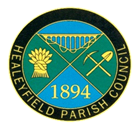 Ms L Standish, Clerk and Responsible Financial Officer to the Council76 The Crescent, Chester-le-Street, Durham DH2 2DYTel: 07763268840contact@healeyfieldparishcouncil.co.ukwww.healeyfieldparishcouncil.co.ukAn Annual General Meeting of the HEALEYFIELD PARISH COUNCIL will be held onTHURSDAY 26 MAY 2022AT 7.15PM IN THE Village Hall, Drover RoadAGENDA1.	Apologies for Absence2.	Declarations of Interest3.	Public Participation 4.	Appointment of Chairman – for April 2022/20235.	Appointment of Vice-Chairman6.	Code of Conduct for Parish Councillor’s7. 	Confirm Minutes of the Annual General Meeting 20 May 2021 8.	Confirm Minutes Ordinary Meeting held on 28 April 2022 9.	Chairman’s Report10.	County Councillor Report11.	Correspondence 12.	Financea) Accounts for Payment b) Account balances summary update c) Notice of Public Rights & Publication of Annual Governance and Accountability Return13.	Clerk’s Report 14.	Planning Applications 15.	Outstanding Items16.	Parish Path and Woods Review17.	Queens Jubilee Review18.	Clerk Vacancy19.	WW1 Board20.	Date of the next Ordinary MeetingPublic Bodies (Admission to Meetings) Act 1960, s.1(2). A body may, by resolution, exclude the public from a meeting (whether during the whole or part of the proceedings) whenever publicity would be prejudicial to the public interest by reason of the confidential nature of the business to be transacted or for other special reasons stated in the resolution and arising from the nature of that business or of the proceedings; and where such a resolution is passed, this Act shall not require the meeting to be open to the public during proceedings to which the resolution applies. 21. Confidential Items